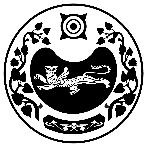 РОССИЯ ФЕДЕРАЦИЯЗЫ				РОССИЙСКАЯ ФЕДЕРАЦИЯ        ХАКАС РЕСПУБЛИКАНЫН				  РЕСПУБЛИКА ХАКАСИЯ	                АFБАН ПИЛТİРİ				                 АДМИНИСТРАЦИЯ      АЙМААНЫHУСТАF-ПАСТАА   		       УСТЬ-АБАКАНСКОГО РАЙОНАП О С Т А Н О В Л Е Н И Е  от  19.05.2022  года	     № 410 - пр.п. Усть-АбаканО назначении общественных обсуждений пообъекту государственной экологической экспертизы: проектная документация«Отработка запасов каменного угля открытым способом в границах лицензионного участкаАО «УК «Разрез Степной»,включаяпредварительные материалы оценки воздействия на окружающую среду	В целях выявления мнения и интересов населения Усть-Абаканского района относительно намечаемой хозяйственной деятельности  АО «УК «Разрез Степной»по материалам оценки воздействия на окружающую среду проектной документации «Отработка запасов каменного угля открытым способом в границах лицензионного участка АО «УК «Разрез Степной», включаяматериалы оценки воздействия на окружающую среду, на основании согласования формы проведения общественных обсуждений администрацией Солнечного сельсовета от 14.04.2022 года № 175,   руководствуясь абзацем 4 пункта 1 статьи 9 Федерального закона  от 23.11.1995 № 174-ФЗ «Об экологической экспертизе», пунктом 7.9 Требований к материалам оценки воздействия на окружающую среду,  утвержденных   приказом Минприроды Российской Федерации  от 01.09.2021года № 999,  статьей 66 Устава муниципального образования Усть-Абаканский район, администрация Усть-Абаканского района ПОСТАНОВЛЯЕТ:	1. Назначить общественные обсуждения по объекту государственной экологической экспертизы: проектная документация «Отработка запасов каменного угля открытым способом в границах лицензионного участка АО «УК «Разрез Степной», включаяпредварительные материалы оценки воздействия на окружающую среду (далее – объект общественных обсуждений) в период с 26.05.2022 года по 27.06. 2022 года  в форме опроса.	2. Заказчиком проведения общественных обсуждений является АО «УК «Разрез Степной» (далее - заказчик), почтовый адрес: 655162,  Республика Хакасия, г. Черногорск, ул. Советская , 058.	3. Рекомендовать заказчику:	- в срок до 23.05.2022 года предоставить в администрацию Усть-Абаканского района электронную версиюобъекта общественных осуждений и опросных листов для изучения общественного мнения посредством размещения на официальном сайте администрации Усть-Абаканского района в сети «Интернет»;	- в период с 26 мая по 07 июля 2022 года обеспечить доступность ознакомления с объектом общественных обсуждений для общественности.	4.Управлению природных ресурсов, землепользования¸ охраны окружающей среды, сельского хозяйства и продовольствия администрации Усть-Абаканского района (В.Г. Глухенко)	 предоставить до 12.07.2022 протокол общественных обсуждений с учетом поступивших замечаний и предложений от населения в администрацию Усть-Абаканского района для подписания.	5. Главному редактору МАУ «Редакция газеты «Усть-Абаканские известия» (И.Ю. Церковная) опубликовать настоящее постановление в газете «Усть-Абаканские известия» или в газете «Усть-Абаканские известия официальные».	6.Управляющему делами администрации Усть-Абаканского района (О.В. Лемытская)настоящее постановление разместить на официальном сайте администрации Усть-Абаканского района в сети «Интернет».	7. Контроль за исполнением настоящего постановления возложить на Глухенко В.Г. - заместителя Главы администрации Усть-Абаканского района, руководителя Управленияприродных ресурсов, землепользованияохраны окружающей среды, сельскогохозяйства и продовольствия администрации  Усть-Абаканского района.Глава  Усть-Абаканского района				                         Е.В. Егорова    